“On the Job: Careers Market” Newsletter November 2017 A Free Resource for students from Years 5 - 12URL: http://webapps.acu.edu.au/onthejob/index.htm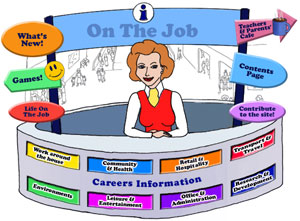 Designed for students in Years 5 – 12
300+ Jobs explored!Hi Careers Advisors and Educators, This newsletter is to introduce or re-introduce you to the ACU Equity Pathways free eLearning resource “On the Job” [http://webapps.acu.edu.au/onthejob/]. If you like what you see, put it in your favourites!It is designed to promote awareness of different jobs, career pathways and work environments of ordinary and extraordinary people. This eLearning Resource has a range of Careers for Australian students in the middle & high school years (Years 5 - 12).   Present are: Games 	  Activities 	 Videos       Web Quest        Historic people Links to resources  	 Career Information      Teachers and Parents cafe		Lesson Plans 	Did You Know? 
There are a range of jobs listed requiring different educational standards – jobs you can go to straight from school, those 
needing TAFE qualifications and those needing university qualifications.  You can see at a glance the level required by the Skill Level icons.  
How to use the websiteEach job (300+) has 3 sections:    and in some cases (80+ People in this section). 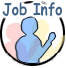 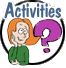 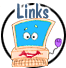 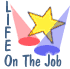 The website can be used as a class or an individual activity, from a single lesson to an integrated unit of work (6 weeks’ worth of lessons http://webapps.acu.edu.au/onthejob/teachers_parents/index.htm). With its use of technology and 
encouraging students to explore, this website can become an engaging online activity that students find fascinating and absorbing. Want to engage students this Term in a meaningful activity?With Term 4, you might want to use this resource as way to engage students during this time either individually or as a class. There are lots of lessons [with worksheets] that you can find under Teachers & Parents’ Café : http://webapps.acu.edu.au/onthejob/teachers_parents/lesson_plans.htmWe will continue to add more jobs during the Christmas holiday break. We hope you enjoy this special time with family and friends. 

The Australian Curriculum and “On the Job”All of the activities have been aligned with the Australian Curriculum’s General Capabilities. They are meant to be fun and engaging for the student and introduce them to the world of work in a more concrete way. There are plenty of Literacy and Numeracy activities for your students.  Each job shown has the icons for the General Capabilities. 

Stories about life at work help to inform the ideas students create about their own future. Read stories about people from diverse backgrounds and career paths and the exciting (and sometimes surprising) things they do at work!
Your Needs?Contact Frances Moore 0410 540 608 if there are any jobs you wish to be explored for your students.ACU Equity Pathways provides another Free eLearning Resource: Career WebQuest for students in Years 9 – 12 http://apps.acu.edu.au/careerswq/ Year Level Focus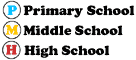 
Category: Community & HealthCategory: Transport & TravelCategory: Research & Development Life on the Job: New AdditionsJobACGCActivityYear Level FocusPSYCHIATRIST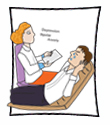 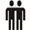 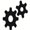 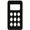 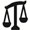 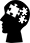 Healthy Minds
Are Smart Phones really contributing to a downturn in teenage mental illnessPrimary Middle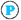 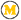 Secondary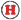 http://webapps.acu.edu.au/onthejob/community/psychiatrist.htm http://webapps.acu.edu.au/onthejob/community/psychiatrist.htm http://webapps.acu.edu.au/onthejob/community/psychiatrist.htm http://webapps.acu.edu.au/onthejob/community/psychiatrist.htm JobACGCActivityYear Level FocusCHAUFFEUR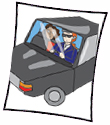 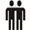 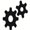 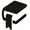 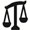 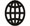 1. As shiny as possible
2.  The Diaries of Malala Yousafzai’s Chauffeur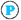 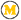 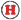 http://webapps.acu.edu.au/onthejob/transport/chauffeur.htm http://webapps.acu.edu.au/onthejob/transport/chauffeur.htm http://webapps.acu.edu.au/onthejob/transport/chauffeur.htm http://webapps.acu.edu.au/onthejob/transport/chauffeur.htm JobACGCActivityYear Level FocusEXERCISE SPORTS SCIENTIST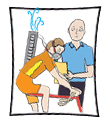 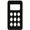 Sleep and Success in Sports
Fundamental Movement Skills – will your school get above the national average?, , All

, , Allhttp://webapps.acu.edu.au/onthejob/classhome_activities/research/exercise_sports_scientist.htm http://webapps.acu.edu.au/onthejob/classhome_activities/research/exercise_sports_scientist.htm http://webapps.acu.edu.au/onthejob/classhome_activities/research/exercise_sports_scientist.htm http://webapps.acu.edu.au/onthejob/classhome_activities/research/exercise_sports_scientist.htm GEOPHYSICIST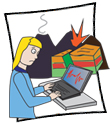 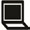 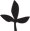 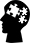 The Pitch: “Fracking is VERY Safe!”
An Infograph: Earthquakes and Nuclear Testinghttp://webapps.acu.edu.au/onthejob/research/geophysicist.htm http://webapps.acu.edu.au/onthejob/research/geophysicist.htm http://webapps.acu.edu.au/onthejob/research/geophysicist.htm http://webapps.acu.edu.au/onthejob/research/geophysicist.htm OCEANOGRAPHER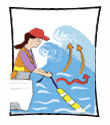 Why is the Ocean Salty?
Social Media Action: Plastic & how it affects our oceansPrimary Middle

, , Allhttp://webapps.acu.edu.au/onthejob/research/oceanographer.htm http://webapps.acu.edu.au/onthejob/research/oceanographer.htm http://webapps.acu.edu.au/onthejob/research/oceanographer.htm http://webapps.acu.edu.au/onthejob/research/oceanographer.htm UNIVERSITY LECTURER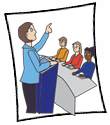 What are you passionate about? Podcast it!
World University Rankings, , All

http://webapps.acu.edu.au/onthejob/research/university_lecturer.htm http://webapps.acu.edu.au/onthejob/research/university_lecturer.htm http://webapps.acu.edu.au/onthejob/research/university_lecturer.htm http://webapps.acu.edu.au/onthejob/research/university_lecturer.htm Life on the JobACGCActivityYear Level FocusLOTJ – Professor Kingsley Dixon, Botanist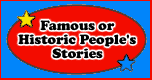 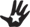 Germination of Seeds & Smoke
Making smoke water using a bee smoker and seeing the germination difference, , AllPrimary Middlehttp://webapps.acu.edu.au/onthejob/life_job/famous_people/Kingsley_Dixon.htm http://webapps.acu.edu.au/onthejob/life_job/famous_people/Kingsley_Dixon.htm http://webapps.acu.edu.au/onthejob/life_job/famous_people/Kingsley_Dixon.htm http://webapps.acu.edu.au/onthejob/life_job/famous_people/Kingsley_Dixon.htm LOTJ – Alf Stafford – Chauffeur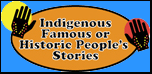 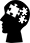 Trust – Who would you trust?
Which car would you choose for the PM?Primary

, , Allhttp://webapps.acu.edu.au/onthejob/life_job/chauffeur.htm http://webapps.acu.edu.au/onthejob/life_job/chauffeur.htm http://webapps.acu.edu.au/onthejob/life_job/chauffeur.htm http://webapps.acu.edu.au/onthejob/life_job/chauffeur.htm 